Задания для дистанционного обучения на 2 четверть 2020-2021 годапо беседам об искусстве и скульптуре1 класс21 декабря – 25 декабря 2020 г.Оценки выставляются каждую неделю!!!= БЕСЕДЫ ОБ ИСКУССТВЕ =Ребята! ЧИТАЙТЕ ВНИМАТЕЛЬНО ТРЕБОВАНИЯ К ВЫПОЛНЕНИЮ ЗАДАНИЙ!Жду от вас выполненное домашнее задание каждую неделю, к уроку по расписанию. Большая просьба, не затягивать, стараться выполнять все в срок, чтобы я не запуталась, и вы тоже в должниках не оставались и не огорчались плохими оценками. Задания выполняем НЕ ПИЬМЕННО, а в печатном виде через Word!!! Осваиваем эту программу, вам это пригодится. ДОКУМЕНТ отправляем на почту преподавателя по Беседам об искусстве art.dz2020@yandex.ru  Внутри документа ОБЯЗАТЕЛЬНО ВВЕРХУ УКАЗЫВАЕМ СВОЕ ИМЯ, ФАМИЛИЮ И ГРУППУ. В теме письма (на почте) указываем свое Имя и ФамилиюЗадания можно сдавать раньше.ДЗ отправляем на электронную почту своего преподавателя:Неустроева Светлана Олеговна - art.dz2020@yandex.ruНеделя 8 . Итоговая контрольная работа за I полугодие.   Выполнить  задание в текстовом файле https://drive.google.com/drive/u/1/folders/1U7W576MCKrNvoFrwTPZefeWC_xKB02ri или в группе Вк https://vk.com/club59820689  НЕ ИЩИТЕ ОТВЕТЫ В ИНТЕРНЕТЕ, У ВАС ВСЕ ОТВЕТЫ В ДАННОЙ ВАМ НА УРОК ИНФОРМАЦИИ (ПРЕЗЕНТАЦИИ, ТЕКСТОВЫЕ ФАЙЛЫ)!!! Работы будут проверяться исходя из той информации, что была вам дана.! Внимательно читайте задание – где-то нужно выбрать верный вариант ответа, а где-то дать развёрнутый ответ.Обратите внимание на те ошибки, которые вы допустили в предыдущих проверочных работах.ОСОБЕННО МНОГО ОШИБОК В ТЕМЕ «ГРАФИКА И ЖИВОПИСЬ», «АРХИТЕКТУРА».= СКУЛЬПТУРА =Связь с преподавателями: Майбук Виктория Валерьевна, Неустроева Светлана Олеговна, Морозова Светлана Юрьевна через группу Вкhttps://vk.com/club196388309Внимание, задания для каждого класса  рассчитаны на несколько недель. Последовательность выполнения чётко разбита на этапы и разделена на недели. Внимательно читайте инструкцию и выполняйте то, что необходимо конкретно на этой неделе. Прежде, чем  выполнять следующий этап, получите консультацию преподавателя!Правила сдачи работы:Фото работы выкладываем в папку с названием своей группы, ищем свою фамилию. 
ВЫКЛАДЫВАЕМ ФОТО В КОММЕНТАРИИ К СВОЕЙ ФАМИЛИИ. 
В комментарии к фото подписываем ФАМИЛИЮ ИМЯ ГРУППУ НАЗВАНИЕ РАБОТЫ. ОБЯЗАТЕЛЬНО. 
РАБОТА СЧИТАЕТСЯ СДАННОЙ, ЕСЛИ ОТ ПРЕПОДАВАТЕЛЯ ПО СКУЛЬПТУРЕ ПРИШЁЛ КОММЕНТАРИЙ «ПРИНЯТО». ЕСЛИ ПОД ВАШЕЙ РАБОТОЙ КОММЕНТАРИЙ С РЕКОМЕНДАЦИЕЙ ИСПРАВИТЬ – ЗНАЧИТ НЕОБХОДИМО ИСПРАВИТЬ И ВЫЛОЖИТЬ В КОММЕНТАРИЯХ К СВОЕЙ РАБОТЕ НОВОЕ ФОТО С УЖЕ ИСПРАВЛЕННЫМИ ОШИБКАМИ.Неделя 8. Лепка композиции «Птицы – сказочные герои»Задачи на третью неделю темы  - «Птицы – сказочные герои»У вас должен быть утверждённый эскиз, сбор материала и общий набор массы.Заканчивать работу будем в 3 четверти, тогда и будем прорабатывать фигуры и окружениеС этой работой в феврале 2021 года можно поучаствовать в школьном конкурсе «Другой мир. Птицы дикие, домашние и фантастические» Животные могут быть как реалистичными, так и сказочными, очеловеченными, в одежде. _____________________________________________________________________________Сказка №1 Про глупую утку и хитрого лиса.…Утром утка вышла со двора и отправилась по дорожке, которая вела на вершину холма. она пробежала немного вниз по холму, размахивая шалью, а затем высоко подпрыгнула. Неуклюже приземлившись, она принялась шарить вокруг в поисках удобного места для гнезда. Но с удивлением обнаружила на пеньке элегантно одетого джентльмена. Джентльмен сидел и читал газету. У него были острые уши с чёрными кисточками на концах и усы песочного цвета.– Кряк! – сказала утка, с любопытством склонив набок голову.Джентльмен поднял глаза над газетой и с удивлением поглядел на утку.– Мадам, вы заблудились? – спросил он, вставая. приподнимая шляпу и покручивая длинным рыжим пушистый хвостом.- Позвольте, я провожу Вас, – сказал хвостатый джентльмен, элегантно взял под руку неуклюжую утку и повёл по тропинке к зарослям папоротника…Он был так любезен, что глупая утка ничего не заподозрила.Сказка №2Лиса и журавль читатьЛиса с журавлем подружилась..Вот и вздумала однажды лиса угостить журавля, пошла звать его к себе в гости:— Приходи, куманёк, приходи, дорогой! Уж как я тебя угощу!Идёт журавль на званый пир, а лиса наварила манной каши и размазала по тарелке. Подала и угощает:— Покушай, мой голубчик куманек! Сама стряпала.Журавль стук-стук носом, стучал-стучал по тарелке, ничего не попадает.А лисица в это время лижет себе да лижет кашу — так всю сама и слизала.Каша съедена; лисица и говорит:— Не обессудь, любезный кум! Больше угощать нечем!— Спасибо, кума, и на этом! Приходи теперь ко мне в гости.На другой день приходит лиса, а журавль приготовил окрошку, выложил в кувшин с маленьким горлышком, поставил на стол и говорит:— Кушай, кумушка! Правда, больше нечем угощать.Лиса и журавль - русская народная сказкаЛисица начала вертеться вокруг кувшина, и так зайдет и этак, и лизнет его и понюхает; всё ничего не достаёт! Не лезет голова в кувшин. А журавль меж тем клюет себе да клюет, пока все поел.Лиса и журавль - русская народная сказка— Не обессудь, кума! Больше угощать нечем.Взяла лису досада: думала, что наесться на целую неделю, а домой пошла голодная. Как аукнулось, так и откликнулось. С тех пор и дружба у лисы с журавлем врозь.Сказка №3. Кто сказал «МЯУ»? — Сутеев В.Г.Увидел — за окном на дворе гуляет Петух.Кто сказал «МЯУ»? - Сутеев В.Г.«Вот кто не дал мне спать!» — подумал Щенок и побежал во двор к Петуху.— Это ты сказал «мяу»? — спросил Щенок Петуха.Кто сказал «МЯУ»? - Сутеев В.Г.— Нет, я говорю… Петух захлопал крыльями и закричал: — Ку-ка-ре-ку-у-у!Кто сказал «МЯУ»? - Сутеев В.Г.— А больше ты ничего не умеешь говорить? — спросил Щенок.— Нет, только «кукареку», — сказал Петух.Щенок почесал задней лапкой за ухом и пошёл домой…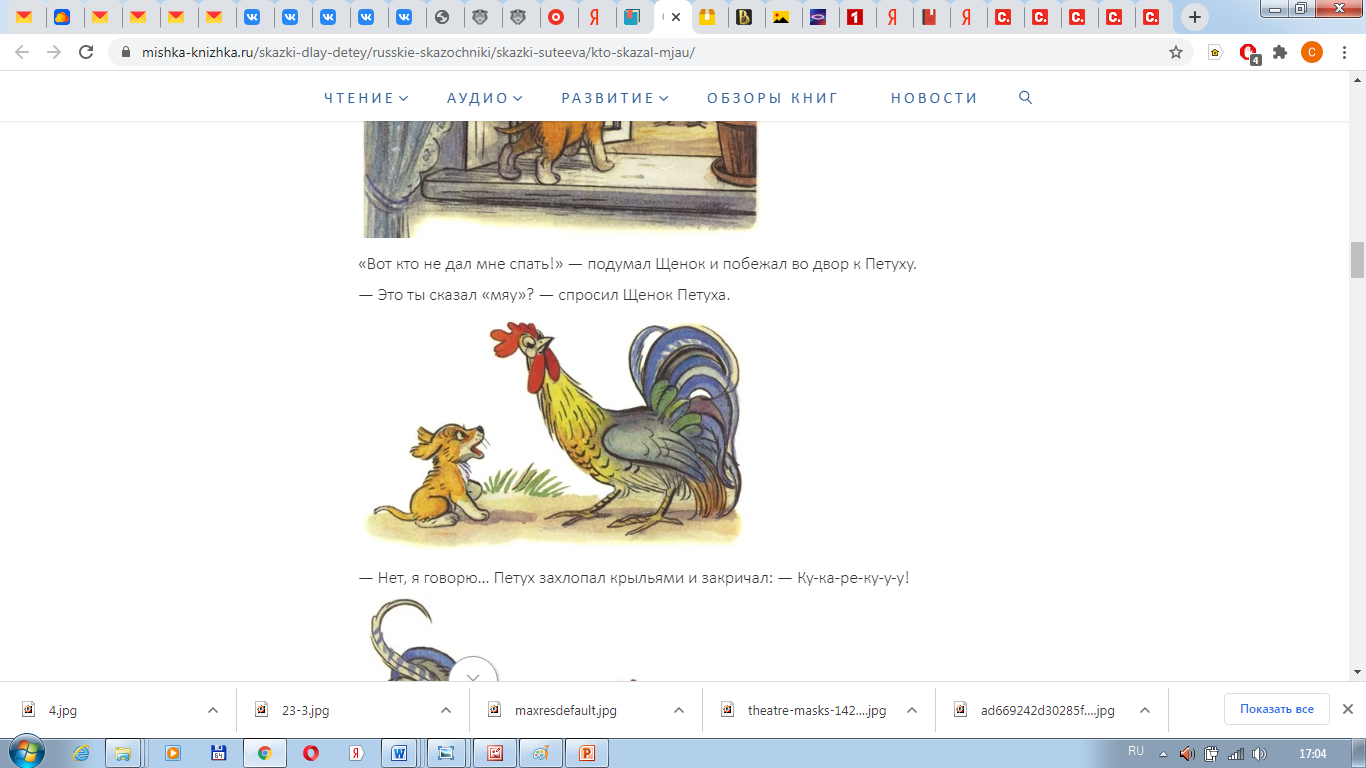 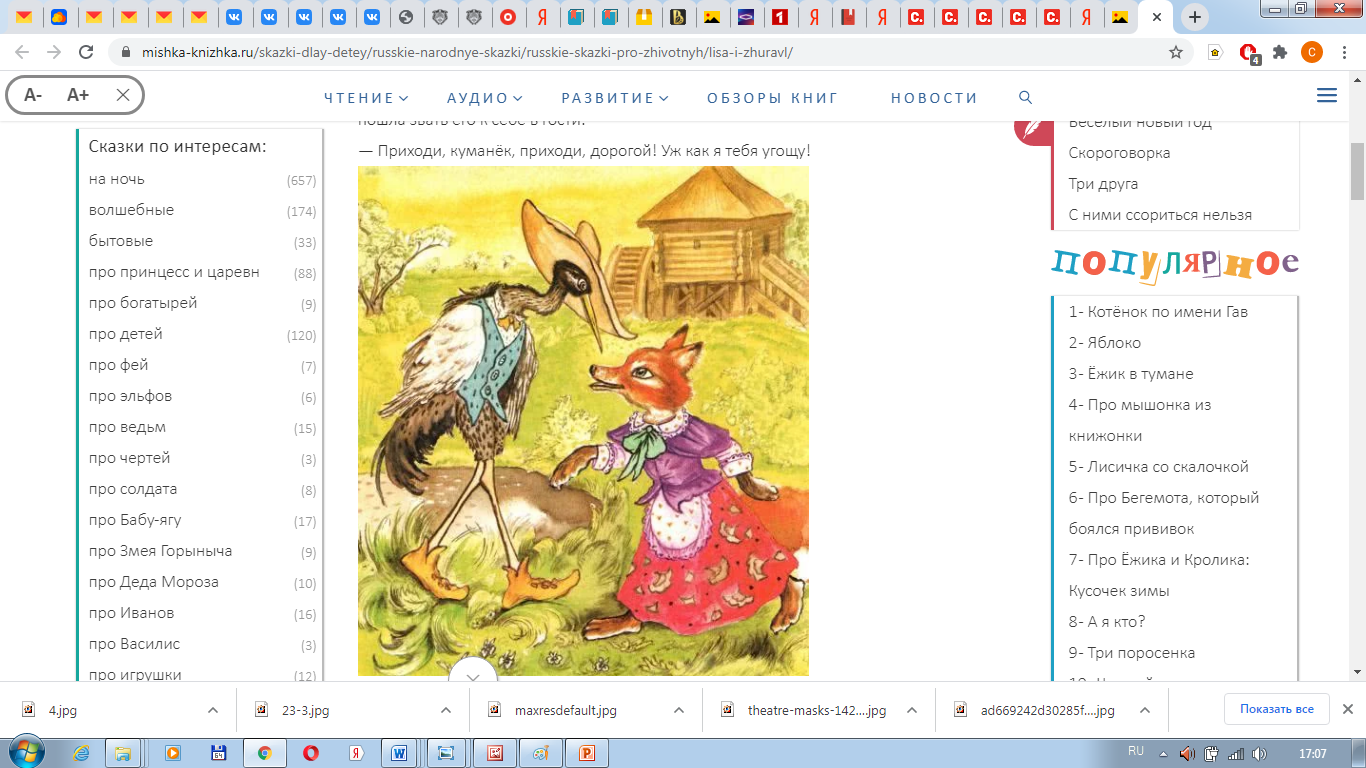 Примеры работ: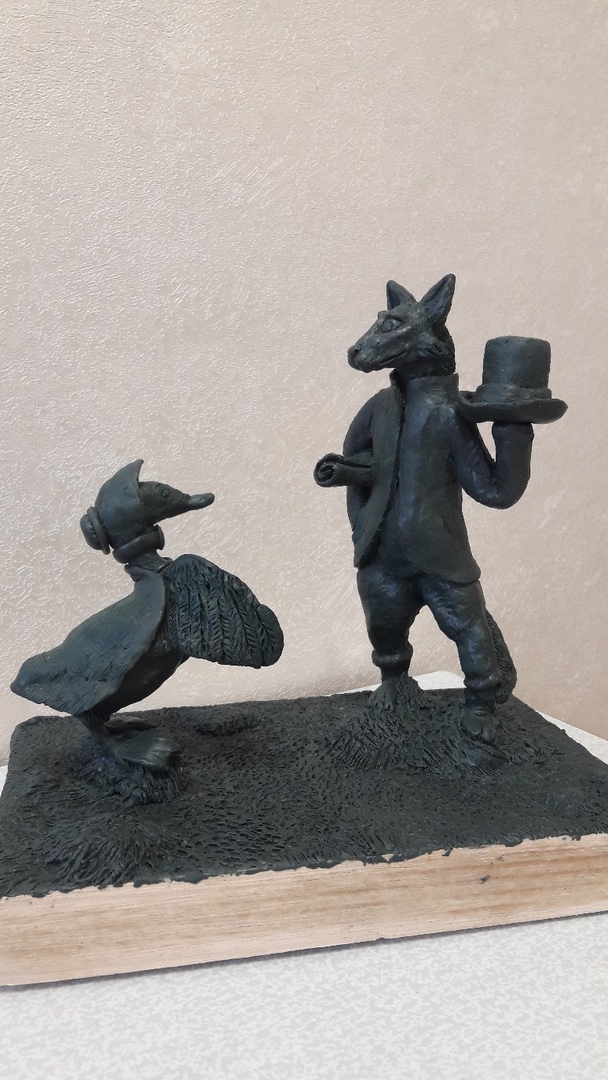 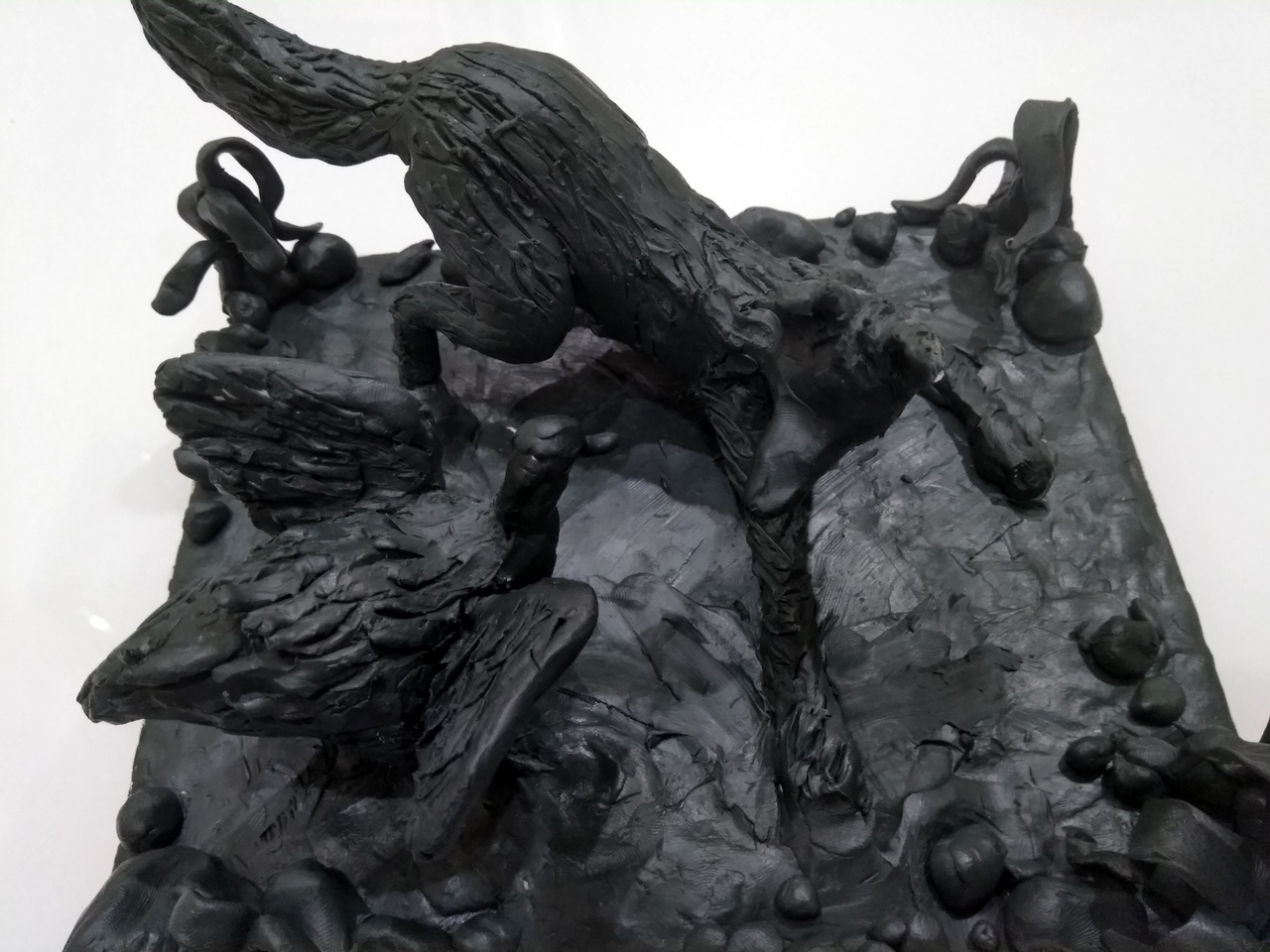 Бурлакова Ксания, 1 класс                                                          Артёмова Дарья, 1 класс!!!!!!!! КАРТИНКИ И ВИДЕОМАТЕРИАЛ СМОТРЕТЬ В ГРУППЕ https://vk.com/club196388309